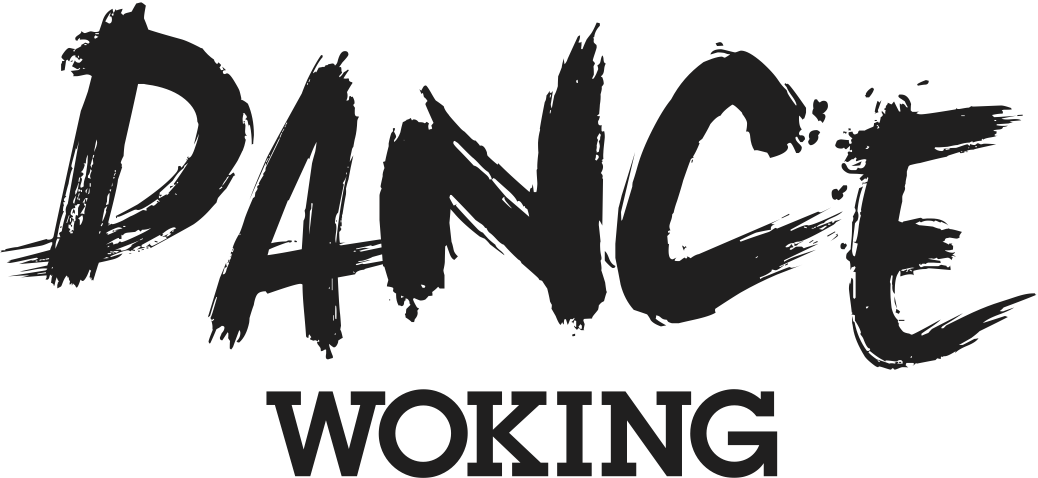 Dance TeachersDance Woking is looking for freelance dance teachers to assist with our schools and community outreach programme for Summer 2021.  We are looking for trained dance teachers who have had experience teaching from 5 year olds to 17 year olds. We are also looking for dance teachers who have had 12 months experience working with teenagers, open to teaching a variety of dance styles for a project with professional development opportunities.To apply please provide your CV with previous teaching experience and at least two references; you will need to have had a DBS check within the last two years, ideally registered on line and have your own unique tax reference number. Please can you also confirm which days you are available during the week.Send to: Ellie Dowling: ellie@dancewokingltd.onmicrosoft.comAbout Dance Woking:Dance Woking Established in 1994, Dance Woking is an innovative dance organisation which provides high quality opportunities to watch perform and take part in dance, providing new experiences that inspire artists, audiences, participants and communities. Dance Woking champions and celebrates dance as a socially and culturally relevant force through an annual programme of events that resonate with our audiences. Dance Woking is an outstanding contributor to the arts, culture and sport in Woking and the SE of England, with a regional and national reputation in its support and development of dance.Dance Woking presents 3 seasons of dance every year featuring national, regional and local artists, bespoke commissions and premieres of new dance in Spring, Summer and Winter.  Dance Woking provides local people with opportunities to engage in creative learning and participation projects. Responsibilities will include:To lead the project with the group in terms of teaching and choreographyTo supervise the group in the absence of a dance assistant To wear a Dance Woking t-shirtTo inform the Line Manager of any problems or incidents To act as an ambassador for Dance Woking To collect feedback and evaluation dataOther reasonable tasks at the request of the Line Manager Dance Woking is supported by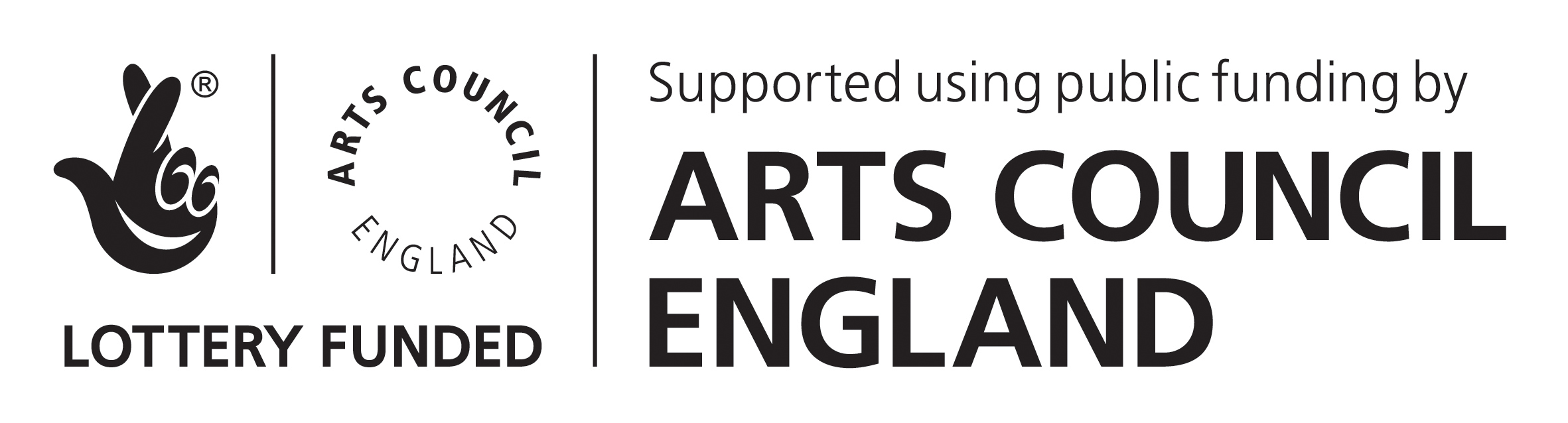 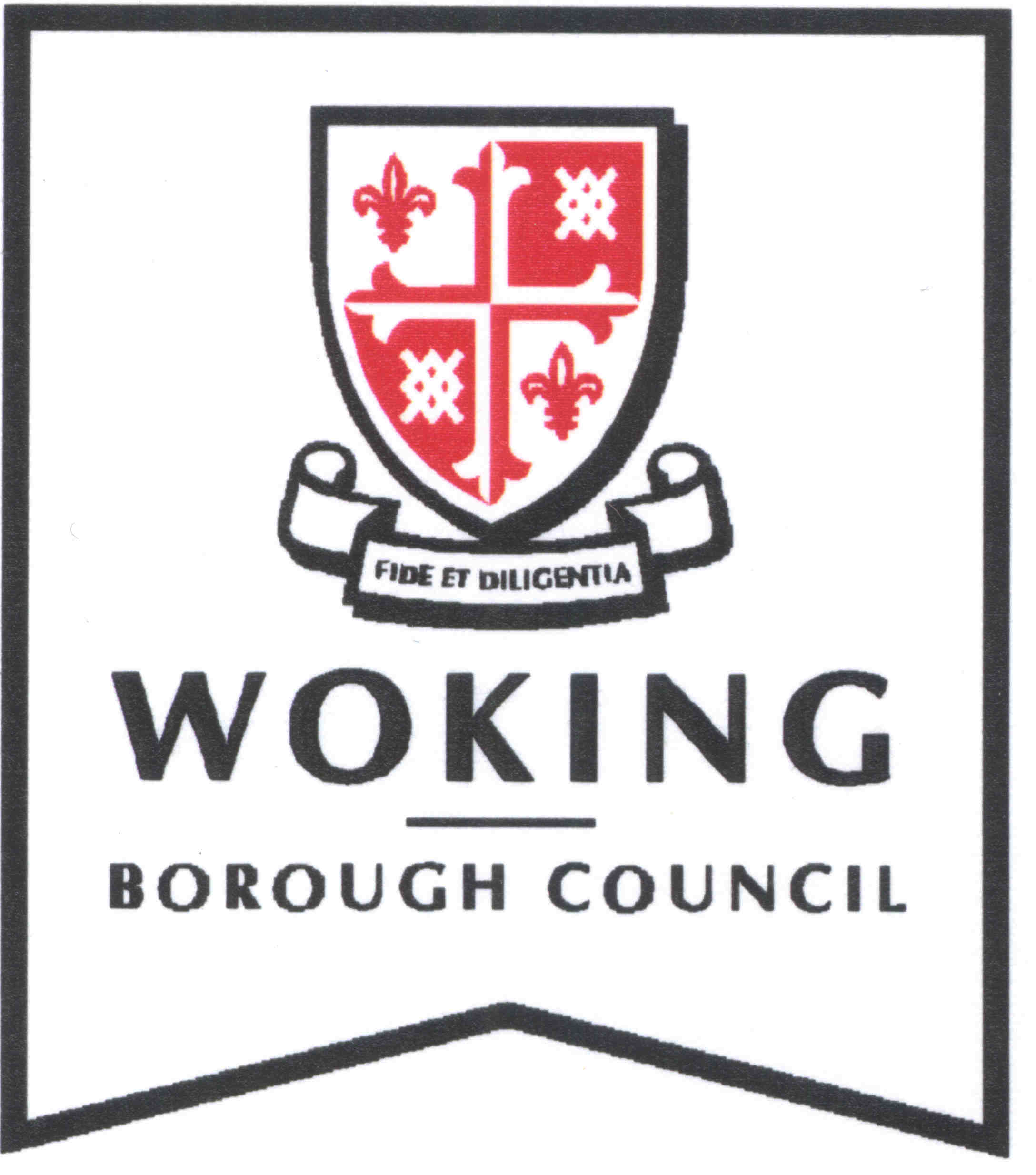 